* If the link is tricky to use, try ‘Chrome’ as your web browser as it doesn’t seem to work as well on Internet Explorer.DayLiteracyMathsCurriculumMonLesson 1 – Ananse and the Pot of WisdomUse the following link:  https://www.hamilton-trust.org.uk/blog/learning-home-packs/> Learning at Home Packs for English> Year 4 English Week 4> Year 4 Day 1Children read the story and summarise it.  There are then several activities to practise using clauses and conjunctions.* See note at bottom of pageLesson 1 – Make a WholeClick on the following link:https://whiterosemaths.com/homelearning/year-4/ and click on Summer Term Week 1 (W/C 20 April)  > Lesson 1Watch the video clip which explains the mathematical concepts and follow the link to ‘Get the Activity’. The children can then complete the activity and check their answers.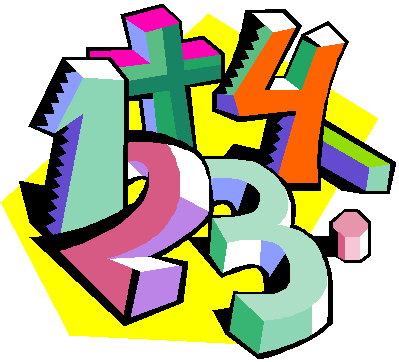 Maths Mastery :https://www.twinkl.co.uk/resource/year-4-diving-into-mastery-make-a-whole-teaching-pack-t-m-31547Charanga Music – Dancing in the Streethttps://www.cumbriacharanga.co.uk/yumu/loginLogon to the above link and choose from the activities on the right hand bar.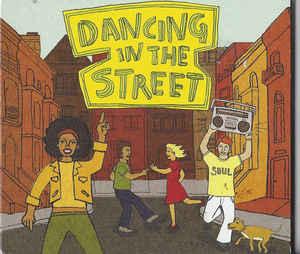 RE – What do Christians and others believe and DO about wealth and poverty in the world?This topic looks at how 2 religious charities want to change the world – putting their beliefs into action:Islamic ReliefChristian AidLook on the following websites and create a leaflet, poster or factfile about each one.https://www.islamic-relief.org.uk/about-us/what-we-do/https://www.christianaid.org/TuesLesson 2 – Why Pig has a Short Snout.Use the following link: https://www.hamilton-trust.org.uk/blog/learning-home-packs/> Learning at Home Packs for English> Year 4 English Week 4> Year 4 Day 2Children read the story and summarise it. There are then several activities to practise using conjunctions for time, place and cause.Lesson 2 – Write DecimalsClick on the following link:https://whiterosemaths.com/homelearning/year-4/ and click on   Summer Term Week 1 (W/C 20 April) > Lesson 1Watch the video clip which explains the mathematical concepts and follow the link to ‘Get the Activity’. The children can then complete the activity and check their answers.Science – Gravity 2 Sir Isaac NewtonWatch the PowerPoint ‘All about Gravity’:https://www.twinkl.co.uk/resource/all-about-gravity-powerpoint-t2-s-1433Complete the work on:https://www.twinkl.co.uk/resource/t-t-17376-sir-isaac-newton-significant-individual-writing-frameWedLesson 3 – Ananse and the BirdsUse the following link: https://www.hamilton-trust.org.uk/blog/learning-home-packs/> Learning at Home Packs for English> Year 4 English Week 4> Year 4 Day 3Using the illustration, children make up their own story making sure they use conjunctions.Lesson 3 – Compare DecimalsClick on the following link:https://whiterosemaths.com/homelearning/year-4/ and click on   Summer Term Week 1 (W/C 20 April)  > Lesson 1Watch the video clip which explains the mathematical concepts and follow the link to ‘Get the Activity’. The children can then complete the activity and check their answers.Lake District Topic Lesson 2 –  Map SkillsClick on the following link:https://www.twinkl.co.uk/resource/tp2-g-048-planit-geography-year-5-marvellous-maps-lesson-3-compass-points-lesson-packUse the powerpoint to go through the 8 points on a compass. If you don’t have powerpoint you could look at one online, most phones now have one or you could download an app. You may even have a real one you could use! .Task: Use the activity sheet on the link above - using the eight compass points to describe routes on a map.You could use a compass to describe a route through your house and garden or on your daily walk.Use the words clockwise and anticlockwise and think about the angle of turns.Extension work:https://www.twinkl.co.uk/resource/t2-m-17187-ks2-compass-points-powerpointUse the terms 4 cardinal (N S E W) and 4 intercardinal points (NE SE SW NW)Discuss the angles between each point (45, 90, 180, 270 etc)ThursLesson 4 – Poetry – read and answer questions about a selection of poems.Use the following link: https://www.hamilton-trust.org.uk/blog/learning-home-packs/> Learning at Home Packs for English> Year 4 English Week 4> Year 4 Day 4Children read a selection of poems and answer questions.They then practise reading poetry aloud.Lesson 4 – Order DecimalsClick on the following link:https://whiterosemaths.com/homelearning/year-4/ and click on   Summer Term Week 1 (W/C 20 April)  > Lesson 1Watch the video clip which explains the mathematical concepts and follow the link to ‘Get the Activity’. The children can then complete the activity and check their answers.Maths mastery:https://www.twinkl.co.uk/resource/year-4-diving-into-mastery-order-decimals-teaching-pack-t-m-31645Art/Design – Andy WarholUse the link to a free online photo editor: https://www3.lunapic.com/editor/?action=warholTake a photo graph of yourself showing just your shoulders and head (preferably against a wall with one main colour).Save the image to your computer.Upload you image to the above link (lunapic)Create your Andy Warhol Inspired photo.Save and share it to the DojoFriLesson 5 – Poetry – Keep a Poem in Your Pocket.Use the following link: https://www.hamilton-trust.org.uk/blog/learning-home-packs/> Learning at Home Packs for English> Year 4 English Week 4> Year 4 Day 5Make a comparison between 2 poems. Illustrate your poem from yesterday.Lesson 5 – Maths ChallengeClick on the following link:https://whiterosemaths.com/homelearning/year-4/ and click on   Summer Term Week 1 (W/C 20 April)  > Lesson 1Watch the video clip which explains the mathematical concepts and follow the link to ‘Get the Activity’. The children can then complete the activity and check their answers.Arnside Archive The Arnside Archive Group have invited the people of Arnside to write a diary about your experiences during the Covid-19 Pandemic. Each week the children could write a diary entry for the week. This could be a family diary, photos, pictures, jokes, practical tips etc. Activity – Write your diary entry for the previous week.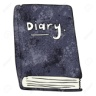 